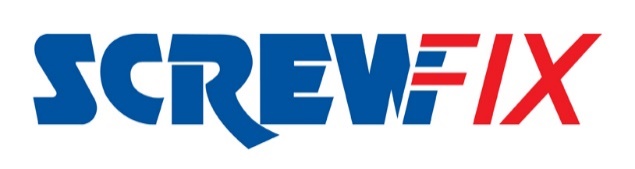 Feb 2019Do you have what it takes to be crowned Screwfix Trade Apprentice 2019?The wait is over! This year’s Trade Apprentice competition opens for entries on Monday 4th March.Every year, Screwfix searches for the best up-and-coming trade talent. Are you an apprentice who thinks you have what it takes to stand out from the crowd? Or are you a tradesperson who has a superstar apprentice? If so, now is the time to step forward and enter.The top 10 finalists from across the UK will be invited to an exclusive final, where one person will be crowned Screwfix Trade Apprentice 2019. This accolade will be life-changing for the winner as they receive the ultimate prize package worth £10,000 to help them to get the best possible start to their career. The business bundle includes a laptop with accessories, £5,000 worth of Screwfix products, the chance to experience first-hand what it’s like to be a part of the build production team at Field Day festival along with two VIP tickets, and funds for future training and courses.  Caroline Welsh, Director of Brand and Marketing Screwfix, said: “The driving philosophy behind Screwfix’s Trade Apprentice competition is to support and champion the rising stars of the trade, encouraging them to strive for excellence and to achieve the highest professional standards. The Competition provides us a valuable opportunity to learn from apprentices about how the wider industry can best support them in the future. I’m looking forward to meeting some of the brightest talent the UK has to offer and helping them to take a big step to achieving their ambitions.”If you think you have what it takes then applications open on Monday 4th March, with the competition closing on 31st March.Last year’s winner, Jack Martin, has had an incredible year. He’s currently studying an NVQ diploma at P & R Hurt, an award-winning Education and Training consultancy. Jack’s ambition is to spread the word that there are alternatives to university for students and that a career in the trade is hugely rewarding and financially beneficial.Jack Martin, Screwfix Trade Apprentice Winner 2018, said: “Winning the competition has helped me to establish myself within the industry. I have been able to attend a course in electrical design and I am now one of the youngest people to ever join this course. This award allowed me to purchase the essential tools and equipment I needed to progress helping me to kick start my future in the Trade. I would encourage people to apply for this year’s competition as it really does have the potential to change your career”.  To find out more you can go into the Screwfix stores, or go to www.screwfix.com/sfta to complete an application form. ENDSNote to editorsAbout Screwfix:Screwfix is part of Kingfisher plc, the international home improvement company, with 1,302 stores in 10 countries in Europe, Russia and Turkey. For further information go to www.kingfisher.com.Screwfix is convenient, straightforward and affordably-priced, helping its trade customers get the job done quickly, affordably and right first time. Tradespeople can shop 33,000 products over the phone, online, via their mobile or in-person from their local store. From power tools and work wear to cables and pipe fittings, Screwfix offers over 11,000 products available to pick up from over 615 UK stores nationwide. Over 33,000 products can be ordered over the phone, online or from a local store, with orders taken up until 8pm (weekdays) for next day delivery to home or site.Screwfix.com attracts over 5 million visits per week.Store network is visited by 8m customers a year The Screwfix Click & Collect service which enables customers to pick-up their goods in as little as one minute after ordering online or over the phone, has already received more than 27 million orders.UK-based Screwfix Contact Centre open 24 hours a day, 7 days a week (including bank holidays) on 03330 112 112.See www.screwfix.com/stores for store opening information. Next day delivery is available within store opening hours.World leading customer satisfaction levels.Screwfix was awarded Glassdoor’s Best Places to Work in 2017 and 2018.Screwfix was awarded Retail Week’s ‘Best Retailer over £250m’ and ‘Digital Pioneer’ awards in 2018For more information about Screwfix please visit our media centre: www.screwfixmedia.co.uk About Field Day7 & 8 June 2019, Meridian Water, Enfield.Founded in 2007 in London, Field Day has consistently proved itself to be one of the UK's leading festivals with its genre-spanning programming.For 2019 Field Day host two of the UK's biggest and best artists as headliners,  Skepta and Jorja Smith. The two-day programme features heavyweights Diplo, Jungle, Pusha T, Bonobo (dj set), Octavian, Earl Sweatshirt, The Black Madonna, Deerhunter, Denis Sulta, George FitzGerald, Mall Grab, Modeselektor (live), Seth Troxler, Todd Terje, Julia Holter and many more.Field Day is embarking on a new chapter for 2019 with a move to its new home in Meridian Water, Enfield, North London. The new location will feature ten acres of outdoor space plus four gigantic, interlinking warehouses - the largest of which will be the biggest warehouse venue for music in London.Over the past 12 years, the festival has hosted some of the world’s most iconic artists, including Aphex Twin, Erykah Badu, Four Tet, Patti Smith, Loyle Carner, PJ Harvey, and Charlotte Gainsbourg.PRESS information: For more information, please contact:Matthew Allen, McCann Public Relations, Tel: 0121 713 3579 / Matthew.thomas-allen@Mccann.com